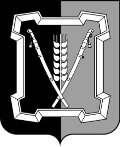 СОВЕТ КУРСКОГО МУНИЦИПАЛЬНОГО ОКРУГАСТАВРОПОЛЬСКОГО КРАЯРЕШЕНИЕО внесении изменений в решение Совета Курского муниципального округа Ставропольского края от 26 ноября 2020 г. № 69 «Об установлении земельного налога на территории Курского района Ставропольского края» В соответствии с главой 31 Налогового кодекса Российской Федерации, Уставом Курского муниципального округа Ставропольского краяСовет Курского муниципального округа Ставропольского краяРЕШИЛ:1. Внести в решение Совета Курского муниципального округа Ставропольского края от 26 ноября 2020 г. № 69 «Об установлении земельного налога на территории Курского района Ставропольского края» следующие изменения:1.1. В наименовании слово «района» заменить словами «муниципального округа»;1.2. В пункте 1 слово «района»  заменить словами «муниципального округа»;1.3. Абзац четвертый подпункта 1 пункта 2 исключить;1.4. Пункт 3 изложить в следующей редакции: «3. Налог и авансовые платежи по налогу подлежат уплате в соответствии со статьями 396, 397 Налогового Кодекса Российской Федерации.»;1.5. Пункт 4  изложить в следующей редакции:«4. Установить налоговую льготу в отношении земельных участков, предоставленных гаражным и гаражно-строительным кооперативам, в виде снижения суммы земельного налога на 50 процентов.».2. Опубликовать настоящее решение в общественно-политической газете Курского района Ставропольского края «Степной Маяк».3. Настоящее решение вступает в силу с 01 января 2021 года.Председатель Совета Курского                             Глава Курскогомуниципального округа                                         муниципального округаСтавропольского края                                            Ставропольского края                                    А.И.Вощанов                                             С.И.Калашников10 декабря  2020  г. ст-ца  Курская                     № 86